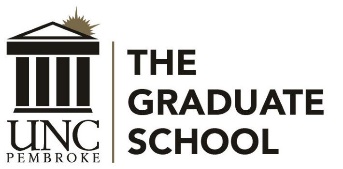 Graduate School COVID-19 AccommodationsGrading, Withdraw, and Time to Degree To address issues that have arisen/might arise due to the global pandemic COVID-19, The Graduate School at UNC Pembroke will make the following grading, withdrawal and time to degree accommodations for the Spring 2020 semester and Spring II term for graduate students.Pass/Fail GradingThe Graduate School at UNC Pembroke will offer a pass/fail option for graduate students registered in graduate courses for the Spring 2020 and Spring II 2020 terms. All courses will be graded as usual (letter grades). These grades are due May 11 for the Spring semester and April 26 for Spring II term (accelerated MBA program).  From May 12-July 31, 2020, graduate students may choose to convert a grade on any or all courses to a pass/fail designation.  Step by step instruction to initiate the change of a letter grade to a pass/fail grade will be forthcoming. A passing grade for a course will not be factored into the GPA; however, such a course will count towards earned semester hours and towards applicable program, prerequisite, and graduation requirements.A “Pass” grade will be given for C, B and A work and will satisfy requirements for students who must earn B or better grades for the semester/term such as for provisional admission or readmission after dismissal for academic reasons.'C' letter grades will count towards the three C's regulation leading to dismissal from The Graduate School.  ‘P’ grades will not impact the three ‘C’ regulation in any way.UNCP will include a transcript note on all academic records, regardless of grades, notating the global public health emergency during Spring 2020.Students should check with their academic advisor or program director to determine if there are any issues with a passing grade in academic programs where licensure is an outcome.C19 Grade for Graduate StudentsThe University will create a new grade of ‘C19’ as an alternative to the Incomplete, or ‘I,’ grade for any graduate student adversely affected by the public health emergency.  This grade will also be used to identify courses that may need to extend past the Spring semester. As with an ‘I’ grade, a C19 grade allows students until the end of the following semester (in this case, fall 2020) to complete particular assignments.  ‘C19’ grades will not be included in GPA calculation, will not count towards credits earned, will not satisfy graduation requirements, and will not be calculated as a 0.00 GPA for eligibility and financial aid (SAP) processing. ‘C19’ letter grades, once received, maybe converted to a pass/fail grade if the student so chooses. Incomplete Grades Assigned Prior To Spring 2020Incomplete grades assigned prior to Spring 2020 and due to be complete during the Spring 2020 semester are automatically granted an extension until the end of the 2020 fall semester.  The extension will be automatically applied to all Incomplete “I” grades awarded during the fall term of 2019.  Any requests for extension of time needed beyond the fall semester 2020 should be submitted to The Graduate School at grad@uncp.edu.Time To Degree:The Graduate School will extend the Time to Degree for graduate students by one semester.  An extension of time to degree for any student enrolled in a graduate program during the spring semester or (spring II term for accelerated online students), will be allowed an additional semester to complete their degree.Withdraw Accommodation:Graduate Students may withdraw from any or all courses during the Spring semester or Spring II term due to the impacts of COVID-19 until July 31, 2020. Graduate Course Withdrawal FormWithdrawals impact a student’s Financial Aid.  Check with your Financial Aid counselor prior to withdrawing from your course/s.Should you have questions about these changes contact your program director or The Graduate School. 